Pielikums Nr.1Madonas novada pašvaldības domes21.12.2021. lēmumam Nr. 509(protokols Nr. 17, 26. p.)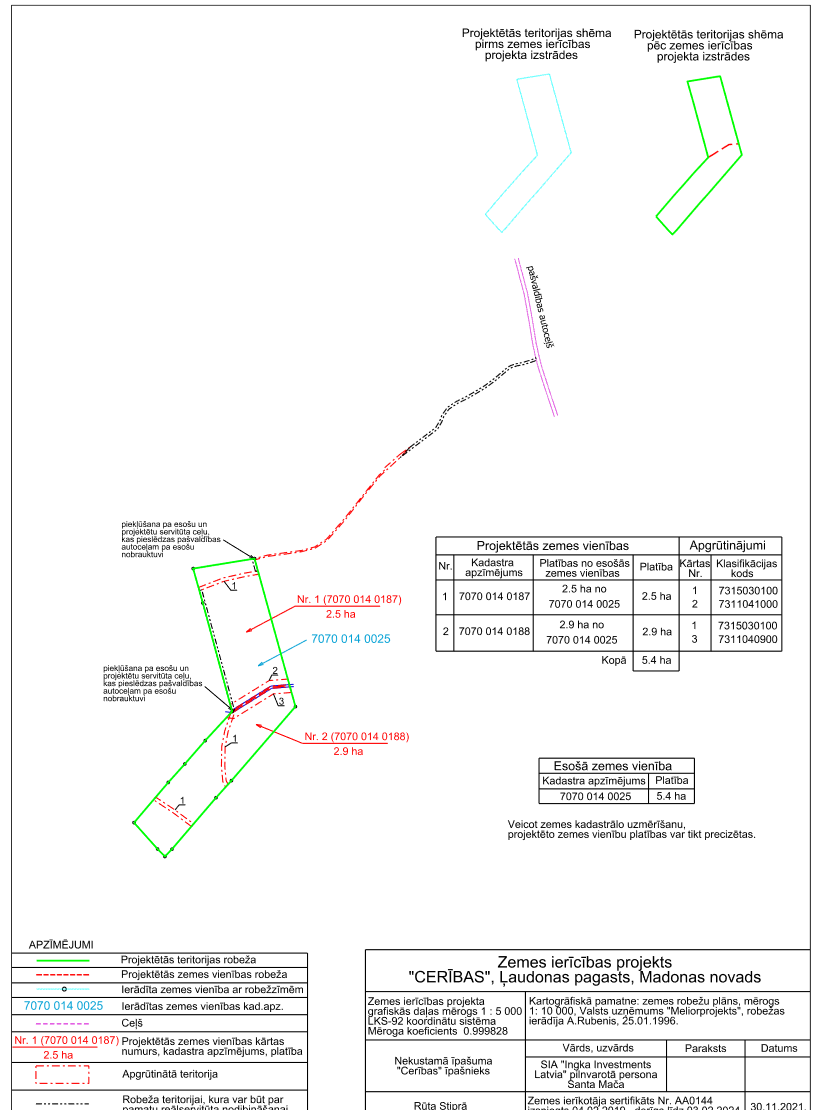 